ЧЕРКАСЬКА ОБЛАСНА РАДАГОЛОВАР О З П О Р Я Д Ж Е Н Н Я27.11.2023                                                                                        № 341-рПро надання одноразовоїгрошової допомоги	Відповідно до статті 55 Закону України «Про місцеве самоврядування                  в Україні», рішень обласної ради від 29.12.2006 № 7-2/V «Про затвердження Положення про порядок та умови надання обласною радою одноразової грошової  допомоги» (зі змінами), від 16.12.2022 № 16-4/VІIІ «Про обласний бюджет Черкаської області на 2023 рік», враховуючи відповідні заяви депутатів обласної ради:1. Виділити виконавчому апарату обласної ради кошти в сумі                              231190,00 грн (головний розпорядник коштів – обласна рада, КПКВК 0113242 «Інші заходи у сфері соціального захисту і соціального забезпечення»)
для надання одноразової грошової допомоги громадянам за рахунок коштів обласного бюджету:2. Фінансово-господарському відділу виконавчого апарату обласної ради провести відповідні виплати.3. Контроль за виконанням розпорядження покласти на керуючого справами ГОРНУ Н. В. та начальника фінансово-господарського                           відділу, головного бухгалтера виконавчого апарату обласної ради ЯНИШПІЛЬСЬКУ В.Г.Голова	А. ПІДГОРНИЙ1Алещенко Галина Сергіївна,  Звенигородський р-н, смт Лисянка 3000,002Байрак Василь Борисович,  Звенигородський р-н, с. Будище 5000,003Берко Тетяна Миколаївна,  м. Черкаси 5000,004Греценко Тетяна Олександрівна,  Золотоніський р-н., с. Демки 5000,005Даценко Людмила Вячеславівна,Звенигородський р-н, смт Лисянка 4095,006Демченко Володимир Анатолійович,Звенигородський р-н, с. Шевченкове 5000,007Козоріз Володимир Михайлович,Уманський р-н, с. Кочержинці 22000,008Мигаль Віра Михайлівна,  м. Черкаси 18000,009Моісеєнко Дмитро Валерійович,Звенигородський р-н, м. Ватутіне 5000,0010Обідний Сергій Валентинович,  м.Черкаси 38000,0011Панасюк Галина Григорівна,  Уманський р-н, с. Берестівець 44095,0012Перепелиця Ігор Петрович,Звенигородський р-н, с. Шевченкове 5000,0013Піддубна Людмила Миколаївна,  м. Черкаси 15000,0014Плосконос Владислав Миколайович,Звенигородський р-н, м. Шпола 10000,0015Пустовіт Тетяна Василівна,  Звенигородський р-н, с. Хижинці 3000,0016Рогозіна Любов Андріївна,  Звенигородський р-н, смт Єрки 20000,0017Слинько Олександр Дмитрович,Звенигородський р-н, смт Лисянка 3000,0018Фабрика Анатолій Васильович,  Уманський р-н, м. Умань 18000,0019Янчевський Артем Олегович, Звенигородський р-н, м. Звенигородка 3000,00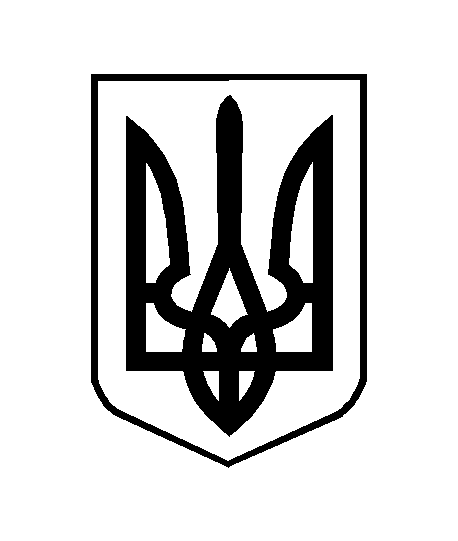 